ГОСУДАРСТВЕННАЯ ИТОГОВАЯ АТТЕСТАЦИЯ  2021Зачет по научно - исследовательской деятельности – 30.04.2021 г. (заочная форма обучения), –  14.05.2020г. (очная форма обучения);  в отдел аспирантуры предоставляется 30.04.2021 г.- заочная форма обучения; 17.05.2021 г.- очная форма обучения (зачетная ведомость, отчет по научно – исследовательской деятельности, зачетная книжка).Рассмотрение НКР (диссертации) на выпускающей кафедре (выписка из протокола заседания кафедры о рассмотрении НКР (диссертации) число – 14.05.2021 г.– заочная форма и очная форма  Допущенная кафедрой НКР, направляется на заседание Научно – координационного совета Университета для назначения рецензентов.отзыв рецензента (внешний и внутренний). Требования к рецензентам см пункт 5 Положения о научно – квалификационной работе обучающихся по образовательным программам высшего образования – программам подготовки научно – педагогических кадров в аспирантуре, принятом Ученым советом Университета, протокол от 24.11.2016г. №10. Государственный экзамен – 08.06.2021 г . .– заочная форма и очная форма  Представление научного доклада об основных результатах подготовленной НКР (диссертации) – 15.06.2020г .– заочная форма и очная формаюПеречень документов, которые необходимо представить в отдел аспирантуры до 17.05.2020г.:предоставить в отдел аспирантуры ОРИГИНАЛЫ следующих документов:зачетная ведомость, отчет по научно – исследовательской деятельности, (выписка из протокола заседания кафедры о рассмотрении НКР (диссертации);зачетная книжка – полностью заполненная.Текст научного доклада и НКР (диссертации) на бумажном и электронном носителе;Отзыв научного руководителя;Отзывы рецензентов на НКР (1 внутреннее рецензирование и 1 внешнее рецензирование);Заключение о результатах проверки текстов НКР и научного доклада на объем заимствованного материала; научный отдел, каб. № 4 ректората (О.В. Пелькина), тел. 66-97-26.Образцы оформления документов представлены ниже.Требования к оформлению научно – квалификационной работы см. пункт 3. Положения о научно – квалификационной работе обучающихся по образовательным программам высшего образования – программам подготовки научно – педагогических кадров в аспирантуре, принятом Ученым советом Университета, протокол от 24.11.2016г. №10.; см. пункт 4.6;4.7. Порядок проведения государственной итоговой аттестации по образовательным программам высшего образования – программам подготовки научно-педагогических кадров в аспирантуре», утвержденным Ученым советом ФГБОУ ВО Саратовский ГМУ им. В.И. Разумовского Минздрава России от 30.08.2016г., протокол №7.Научный доклад должен состоять из следующих структурных элементов:- титульный лист научного доклада (Приложение);- текст научного доклада:Требования к научному докладу см. пункт 6.19. Порядок проведения государственной итоговой аттестации по образовательным программам высшего образования – программам подготовки научно-педагогических кадров в аспирантуре», утвержденным Ученым советом ФГБОУ ВО Саратовский ГМУ им. В.И. Разумовского Минздрава России от 30.08.2016г., протокол №7.Научный доклад оформляется в соответствии с требованиями к автореферату диссертации на соискание ученой степени кандидата наук по ГОСТ Р 7.0.11 – 2011 в печатном виде объемом 16 – 20 страниц текста. Научный доклад сопровождается презентацией основных результатов научного исследования.Форма отзыва научного руководителя на научно-квалификационную работуОТЗЫВнаучного руководителя на научно-квалификационную работу (диссертацию)аспиранта ___________________________________________ (ФИО аспиранта)по теме: __________________________________________________________________________________________________________________________________________________________Направление подготовки ____________________________________________________________________________Направленность (научная специальность)________________________________________На соискание ученой степени кандидата _________________________________________ наук.Текст отзыва должен отразить:Актуальность избранной темы.Степень обоснованности научных положений, выводов и рекомендаций, сформулированных в диссертации.Достоверность и новизну исследования, полученных результатов, выводов и рекомендаций, сформулированных в диссертации.Значимость для науки и практики полученных автором результатов.Конкретные рекомендации по использованию результатов и выводов диссертации.Оценить содержание диссертации, ее завершенность.Заключение о соответствии НКР (диссертации) критериям, установленным Положением о научно – квалификационной работе обучающихся по образовательным программам высшего образования – программам подготовки научно – педагогических кадров в аспирантуре.Заключение научного руководителя:Пример:На основании вышеизложенного, научно – квалификационная работа (диссертация)  (ФИО аспиранта) на тему «_____________________________________________» соответствует (не соответствует) требованиям, установленным  предъявляемым к научно – квалификационной работе (диссертации) и рекомендуется (не рекомендуется) к защите.Научный руководитель:ФИО, должность, ученая степень, ученое звание                                             _____________                                                                                                                                     (подпись)ДатаФорма отзыва рецензента на научно-квалификационную работуОТЗЫВрецензента на научно-квалификационную работу (диссертацию)аспиранта ___________________________________________ (ФИО аспиранта)по теме: ________________________________________________________________________________________________________________________________________________________Направление подготовки ____________________________________________________________________________Направленность (научная специальность)________________________________________На соискание ученой степени кандидата _________________________________________ наук.Текст отзыва должен отразить:Актуальность избранной темы.Степень обоснованности научных положений, выводов и рекомендаций, сформулированных в диссертации.Достоверность и новизну исследования, полученных результатов, выводов и рекомендаций, сформулированных в диссертации.Значимость для науки и практики полученных автором результатов.Конкретные рекомендации по использованию результатов и выводов диссертации.Оценить содержание диссертации, ее завершенность.Отметить достоинства и недостатки в содержании и оформлении диссертации, высказать мнение о научной работе аспиранта в целом.Заключение о соответствии НКР (диссертации) критериям, установленным Положением о научно – квалификационной работе обучающихся по образовательным программам высшего образования – программам подготовки научно – педагогических кадров в аспирантуре.Заключение рецензента:Пример:На основании вышеизложенного, научно – квалификационная работа (диссертация)  (ФИО аспиранта) на тему «_____________________________________________» соответствует (не соответствует) требованиям, установленным  предъявляемым к научно – квалификационной работе (диссертации) и рекомендуется (не рекомендуется) к защите.Рецензент:ФИО, должность, ученая степень, ученое звание                                             _____________                                                                                                                                     (подпись)ДатаПодпись _______________ заверяюВыписка из протокола заседания кафедры о рассмотрении НКР (диссертации)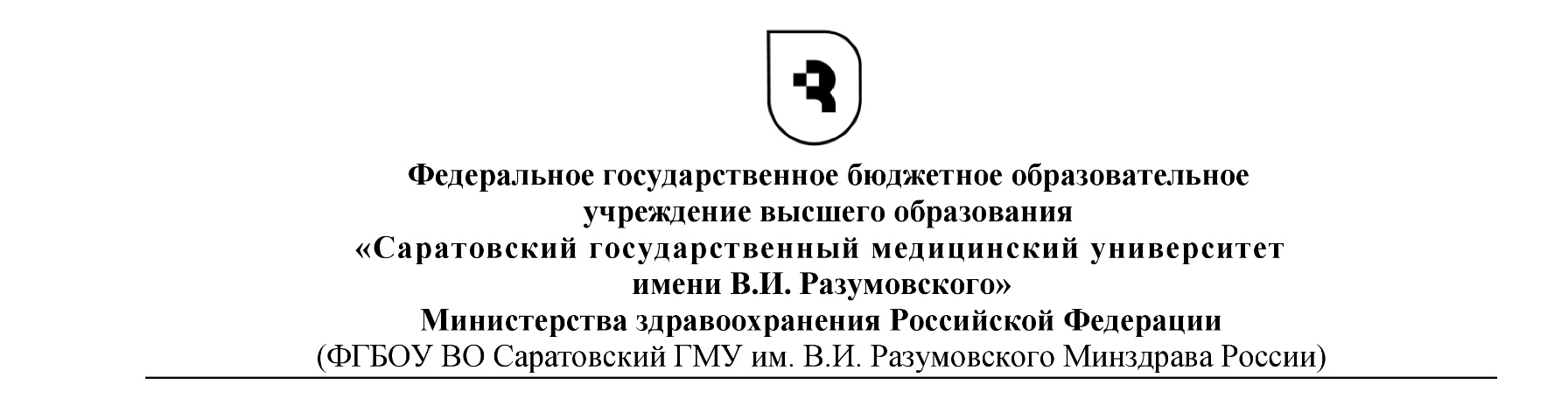 ВЫПИСКАиз протокола №__ заседания кафедры ________________________________от «___» ________202__г.ПРИСУТСТВОВАЛИ:ПОВЕСТКА ЗАСЕДАНИЯ:Обсуждение НКР (диссертации) аспиранта ______________________ (ФИО), по теме «______________________________________________________________», по направлению подготовки __________________ (код и направление подготовки), по специальности _____________________ (шифр и наименование специальности), научный руководитель ________(ФИО, ученая степень, ученое звание, должность).СЛУШАЛИ:С устным докладом об основных положениях НКР (диссертации) аспиранта _________________________________________________________________ (ФИО).По итогам обсуждения принято следующее ЗАКЛЮЧЕНИЕ:Тема НКР соответствует профилю подготовки аспиранта (указать код и наименование профиля) и паспорту научной специальности (указать шифр и наименование научной специальности, пункты по паспорту научной специальности).НКР написана аспирантом самостоятельно, обладает (не обладает) внутренним единством, содержит (не содержит) новые научные результаты и положения,  свидетельствует (не свидетельствует) о личном участии аспиранта в получении результатов, изложенных в научно-квалификационной работе (диссертации).Практическая значимость результатов исследования состоит (заключается) в том, что… (описать практическое применение полученных результатов).Апробация полученных результатов исследования проведена на ___ научных мероприятиях (указать количество научных мероприятий), в том числе на ____ международных, ____ всероссийских, ___ региональных (межрегиональных).Аспирант имеет ___ опубликованных работ, все по теме НКР, в том числе __ статей(ью) в научных журналах и изданиях, которые включены в перечень российских рецензируемых научных журналов и изданий для опубликования основных научных результатов диссертаций. Оригинальность текста НКР составляет _______%.  НКР по структуре, содержанию и оформлению соответствует (частично соответствует, не соответствует) требованиям, установленным Положением о научно – квалификационной работе обучающихся по образовательным программам высшего образования - программам подготовки научно-педагогических кадров в  аспирантуре. Замечания и рекомендации:существенные замечания: … (указать замечания, которые необходимо устранить для прохождения повторной  предзащиты);несущественные замечания и рекомендации: … .На основании выше изложенного кафедра РЕШИЛА:аспиранта _________________(ФИО) (в родительном падеже)- допустить к представлению научного доклада по результатам представленной научно-квалификационной работы (диссертации) на государственной итоговой  аттестации;- допустить к представлению научного доклада по результатам представленной научно-квалификационной работы (диссертации) на государственной итоговой  аттестации после устранения высказанных замечаний и рекомендаций;- не допустить к представлению научного доклада по результатам представленной научно-квалификационной работы (диссертации) на государственной итоговой  аттестации в связи с необходимостью доработки НКР. Назначить повторное проведение предзащиты - ____.____.202__ г. Результаты голосования: «ЗА» ____ чел.;«ПРОТИВ» ____ чел.;«ВОЗДЕРЖАЛИСЬ» ____ чел.Председатель ____________ (ФИО)Секретарь ____________ (ФИО)Приложение. Образец титульного листа научного докладаКафедра общей гигиены и экологииНАУЧНЫЙ ДОКЛАДпо результатам научно – квалификационной работы на тему: «______________________________ ________________________________________________________________________________________________________________________________________________________________________________________________________________________________________________________»аспиранта __________________________________________________________________________ФИО полностьюНаправление подготовки: _______ - ________________________________________                                                    код                                 наименованиеНаправленность подготовки:______ - _______________________________________                                                   код                                 наименованиеСаратов2021Обратная сторона титульного листаАВТОР:_____________________________________ / ___________________/           (ФИО аспиранта полностью)                           (подпись)НАУЧНЫЙ РУКОВОДИТЕЛЬ:__________________________ _____________________ /______________/   (уч. степень, уч. звание)            (инициалы, фамилия)          (подпись)СОГЛАСОВАНО:Зав. кафедрой __________________________________________________________                                                                   (название кафедры)__________________________ _____________________ /______________/   (уч. степень, уч. звание)            (инициалы, фамилия)          (подпись)